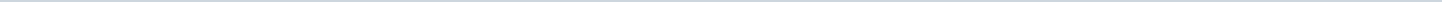 Index (1 onderwerp)1 Raad 3 en 4-7-2017Raad 3 en 4-7-2017MetadataDocumenten (17)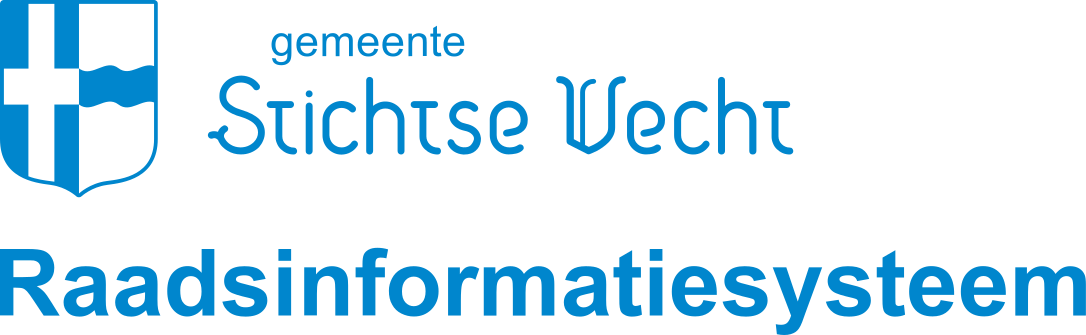 Gemeente Stichtse VechtAangemaakt op:Gemeente Stichtse Vecht28-03-2024 19:47Moties en amendementenPeriode: 2017Laatst gewijzigd16-02-2018 16:49ZichtbaarheidOpenbaarStatus-#Naam van documentPub. datumInfo1.Nr. 2 - A1 - Amendement Streekbelangen - GVVP, Deel D - Dannebrug (Breukelen) - Aangehouden03-07-2017PDF,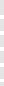 502,99 KB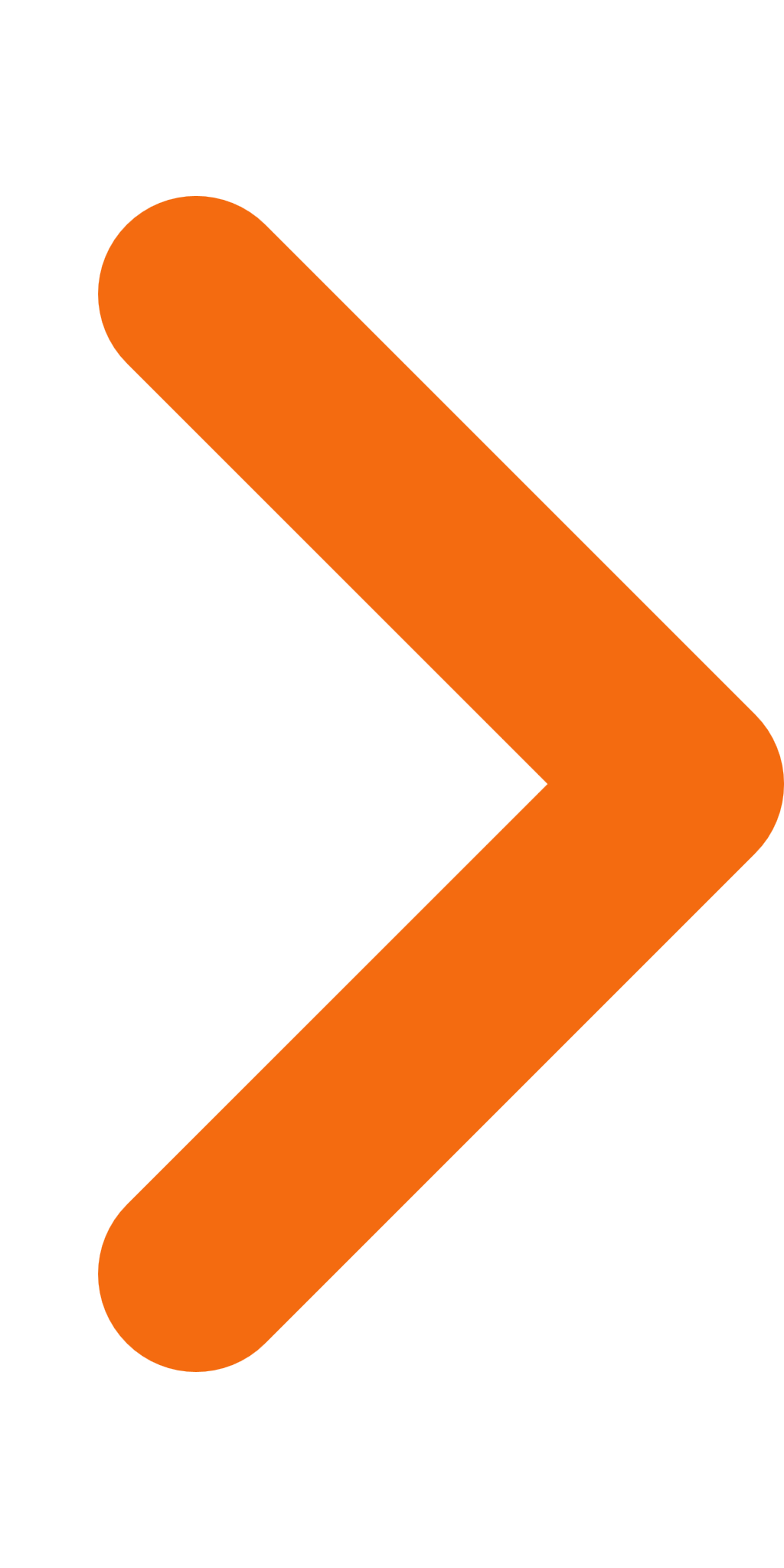 2.Nr. 2 - A2 - Amendement CDA - Kortrijk (landbouwverkeer op de parallelweg N401) - Aangenomen03-07-2017PDF,392,91 KB3.Nr. 2 - A3 - Amendement CDA - GVVP, Deel D - Landbouwverkeer Maarssen - Afgewezen03-07-2017PDF,396,13 KB4.Nr. 2 - A4 - Amendement ChristenUnie-SGP - GVVP, Deel D - Blz. 29 variant 3 + 30 variant 5 + wijz. in rvs - Afgewezen03-07-2017PDF,589,72 KB5.Nr. 2 - M1 - Motie D66 + GroenLinks - Voorbereiden studie over aanpassing Sportparkweg Maarssen voor zwaar verkeer in Maarssen-Dorp - Aangehouden03-07-2017PDF,528,52 KB6.Nr. 6 - A1 - Amendement Streekbelangen - Aanbevelingen onderzoek Bp Landelijk Gebied Noord - Aangenomen03-07-2017PDF,210,74 KB7.Nr. 6 - A2 - Amendement Maarssen2000 - Onderzoek Bp Landelijk Gebied Noord - Aangenomen03-07-2017PDF,842,07 KB8.Nr. 6 - M1 - Motie Stichtse Vecht Beweegt e.a. - Onderzoek Bp Landelijk Gebied Noord - aangenomen03-07-2017PDF,658,76 KB9.Nr. 14 - A1 - Amendement Het Vechtse Verbond - Bp Haagstede (Maarssenbroek) - Appartementengebouw Haagstede - Ingetrokken03-07-2017PDF,1,28 MB10.Nr. 14 - A2 - Amendement CDA + Lokaal Liberaal - Bp Haagstede (Maarssenbroek) - Eén bouwlaag minder - Afgewezen03-07-2017PDF,854,90 KB11.Nr. 14 - A3 - Amendement VVD, Streekbelangen, PvdA, D66,GroenLinks, ChristenUnie-SGP - Bp Haagstede (Maarssenbroek) - Verlagen hoogte versie 1.2 - Aangenomen03-07-2017PDF,803,41 KB12.Nr. 14 - M1 - Motie ChristenUnie-SGP - Bp Haagstede (Maarssenbroek) - Ingetrokken03-07-2017PDF,510,26 KB13.Nr. 14 - M2 (gewijz.) - Motie ChristenUnie-SGP - Bp Haagstede (Maarssenbroek) - Afgewezen03-07-2017PDF,742,03 KB14.Nr. 15 - A1 - Amendement PvdA + Maarssen 2000 - Programma Rondom de Raad - Ingetrokken03-07-2017PDF,510,84 KB15.Nr. 15 - A2 - Amendement Streekbelangen VVD + ChristenUnie-SGP - Programma Rondom de Raad - Ingetrokken03-07-2017PDF,465,09 KB16.Nr. 15 - A2 - Amendement Streekbelangen, VVD, ChristenUnie-SGP, Lokaal Liberaal, Maarssen 2000, PvdA + Stichtse Vecht Beweegt - Programma Rondom de Raad - Aangenomen03-07-2017PDF,746,30 KB17.Nr. 15 - M1 - Motie PvdA + CDA - Participatieplan voor de Raad - Afgewezen03-06-2017PDF,499,61 KB